RICHMOND RECREATIONFAMILY COMMAND CENTERSUPPLIES:- PERMAMENT MARKERS-PICTURE FRAME-CARDSTOCK-SCISSORS-RULER-DRY ERASE MARKERS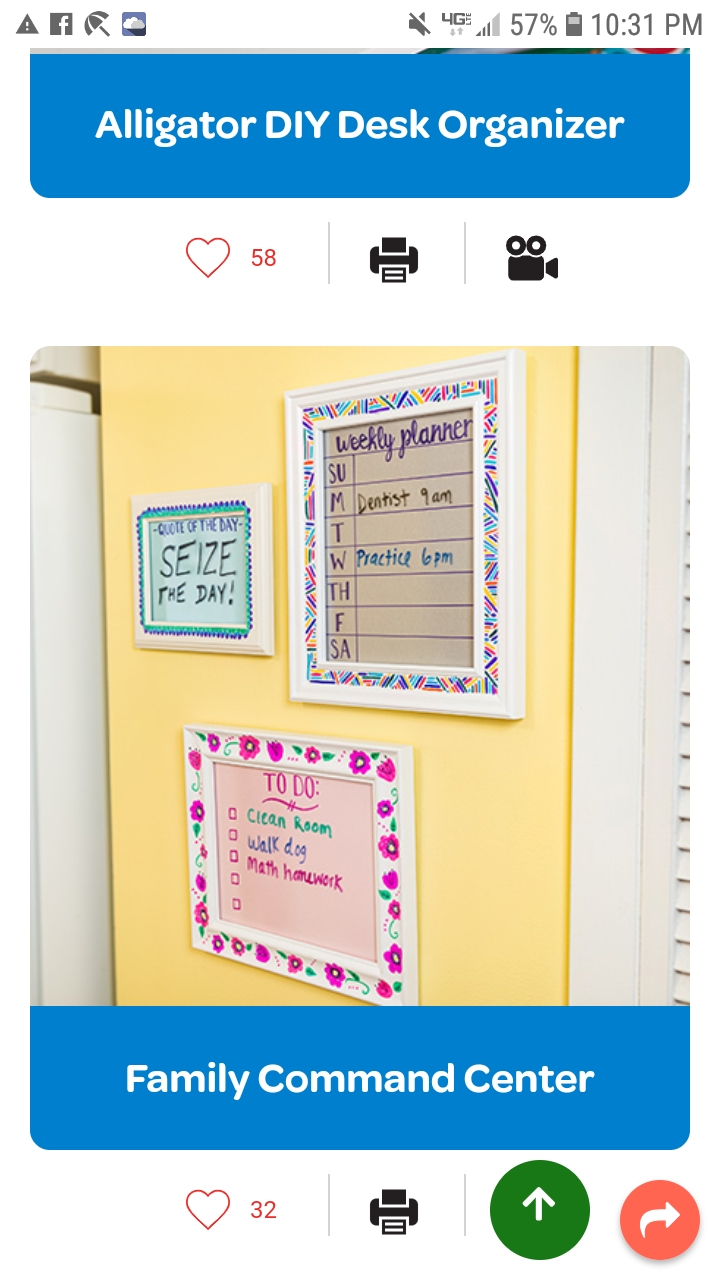 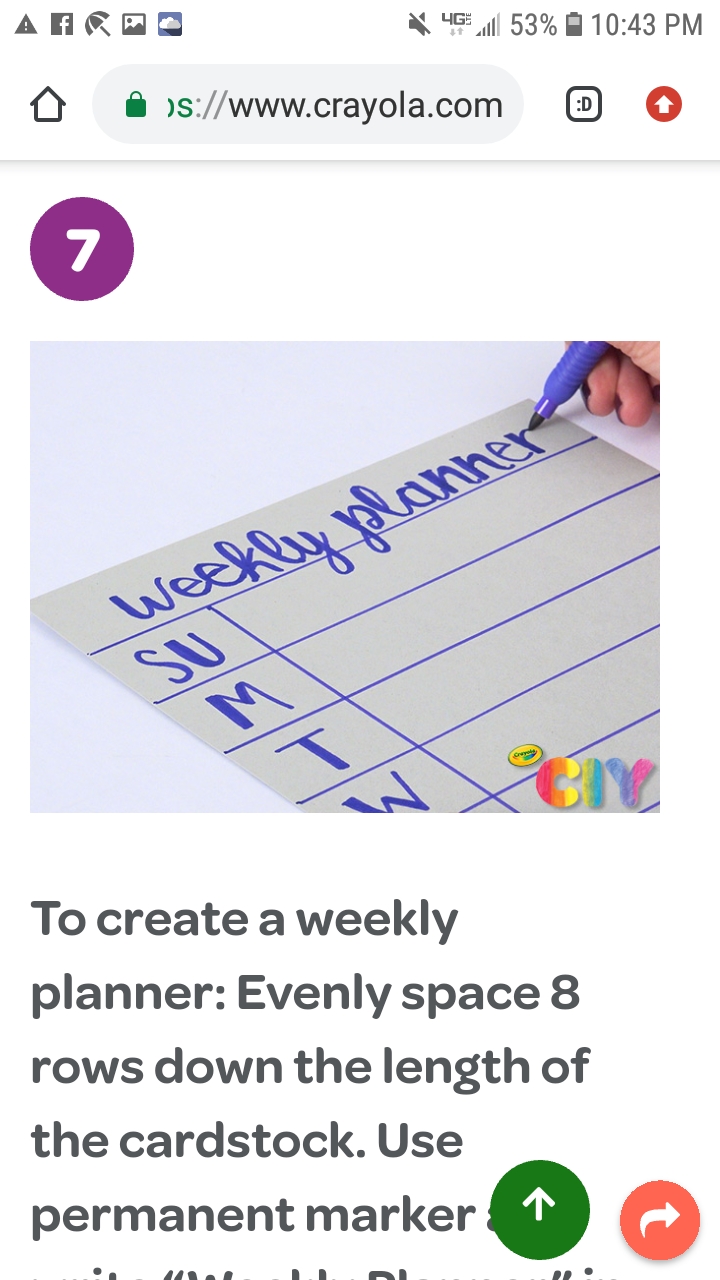 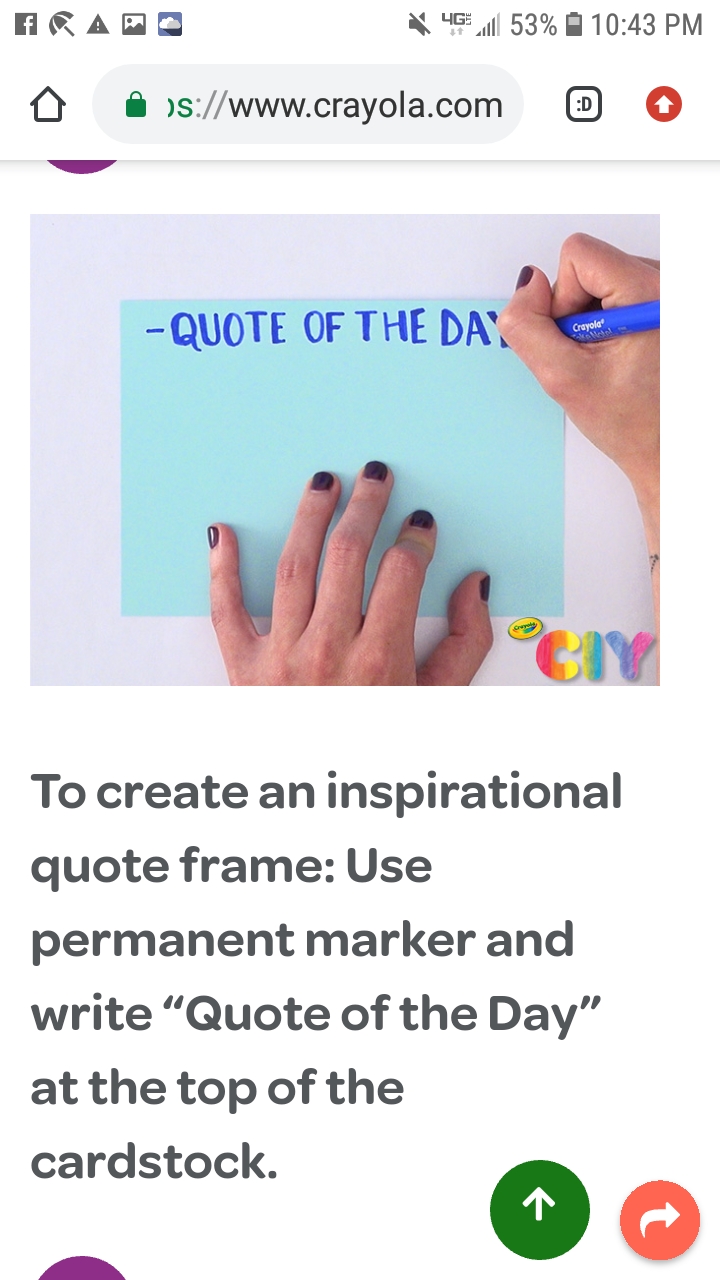 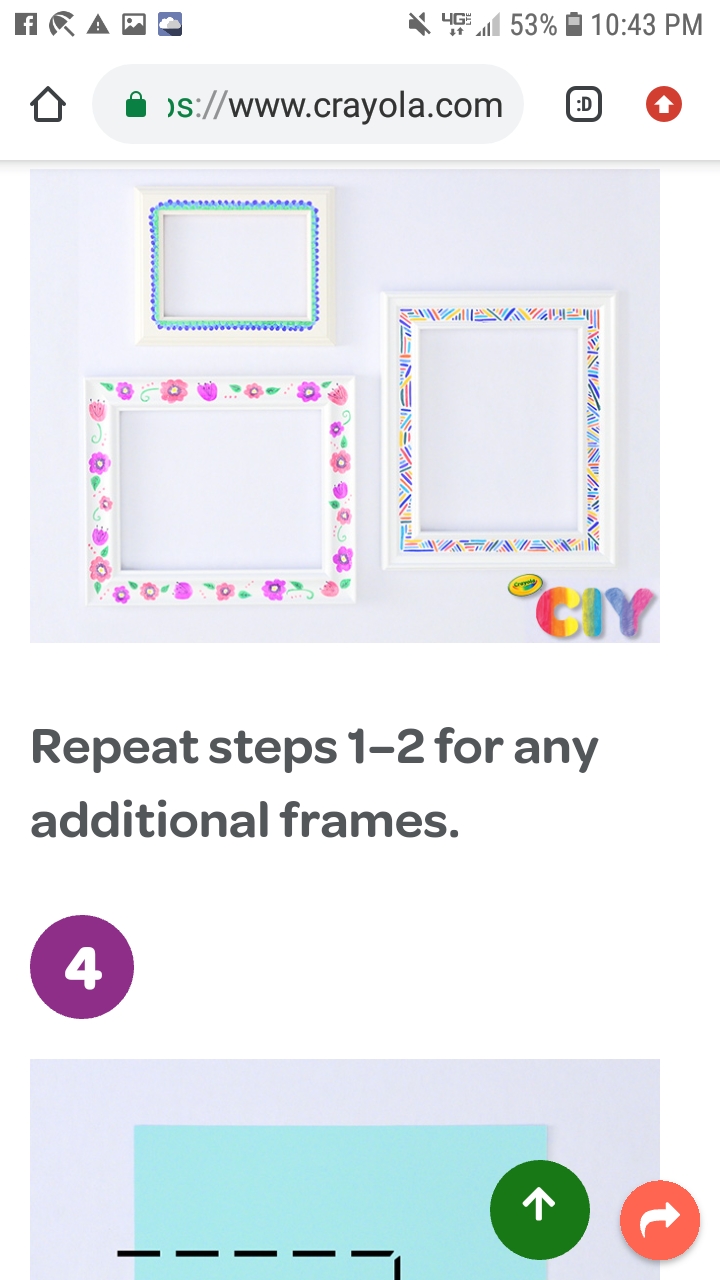 FOR MORE INFO.GO TO:WWW.CRAYOLA.COM